PLAN FOR BARNS MEDVIRKNINGI Bakketun Barnehage 2017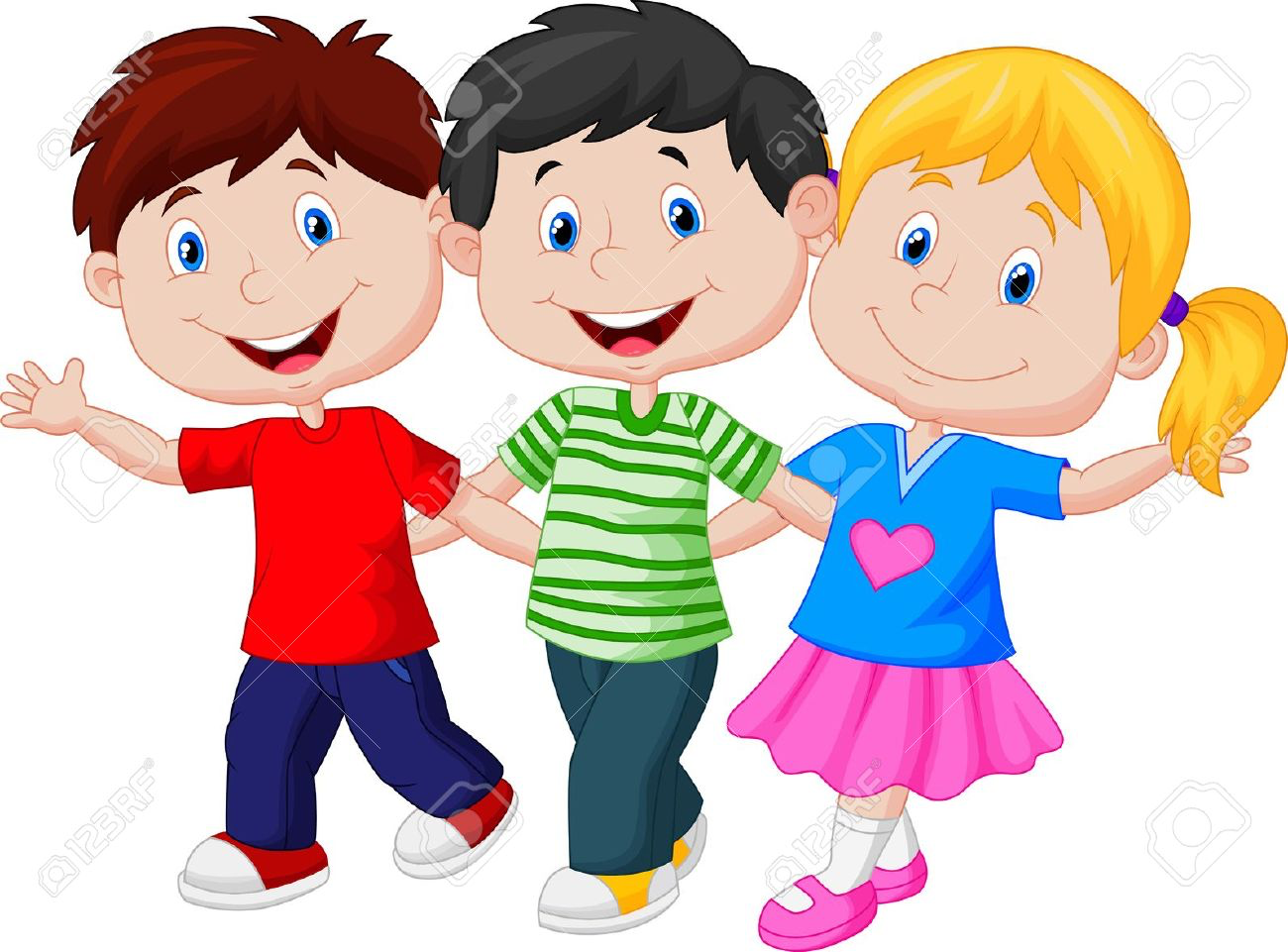 «Barnehagen skal ivareta barns rett til medvirkning ved å legge til rette for og oppmuntre til at barna kan få uttrykke sitt syn på barnehagens daglige virksomhet” jf. Barnehageloven § 1 og 3, Grunnloven § 104 og FNs barnekonvensjon art. 12 Barnehagen skal fremme demokrati og være et inkluderende fellesskap der alle får anledning til å ytre seg, bli hørt og delta. Barn skal få oppleve demokratisk deltakelse ved å bidra og medvirke til barnehagens innhold.Barna skal få mulighet til aktiv deltagelse i planleggingen og vurderingen av det som skjer i barnehagen. Alle barn skal erfare å få innflytelse på det som skjer i barnehagen. Barnehagen skal være bevisst på barnas ulike uttrykksformer og tilrettelegge for medvirkning på måter som er tilpasset barnas alder, erfaringer, individuelle forutsetninger og behov. Også de yngste barna har rett til å gi uttrykk for sine synspunkter på egne vilkår. Barnehagen skal observere og følge opp de yngste barnas ulike uttrykk og behov.Barnas synspunkter skal tillegges vekt i samsvar med deres alder og modenhet. For å nå disse målene skal vi jobbe for at barna skal kunne:Situasjoner hvor barna kan medvirke:Lek og aktiviteter inne og uteHvem de skal leke medHvor vi skal gå på turHvilestund Velge matsangPåkledning og avkledningInnhold i samlingsstundTema-arbeidVelge mat- bli hørt når de er mette, og angre valgVære med å lage reglerDogåing og stellBarns medvirkning skjer i hverdagsaktivitetene, men i tillegg har vi:Barnas valg 2 g pr mndBarnemøte 1 g pr mnd, vurdering- planleggingBarneintervju 2 g pr årI tillegg er det viktig at leker og utstyr er synlig og tilgjengelig for barna, slik at de ser hva de kan velge mellom. Vi har hyller på gulv og vegg, og vi har bokhyller hvor bøker er utstilt slik at barna kan se hvilke bøker de kan velge mellom. Leker og rom må organiseres slik at de inspirerer til lek, det vil si at lekene skal sorteres og vi må holde god orden. Helst få leker om gangen.Hvordan utøves personalrollen? Voksne skal støtte, hjelpe, se og lytte. Vi skal også være:-Positiv, lyttende, Observant, Åpen,  Anerkjennende, bruke TID, Spontan, FleksibelBarns medvirkning vil bli synliggjort gjennom:Årsplan og månedsplaner/evalueringer. Ukeplaner, praksisfortellingerBruke bilder som viser barnas hverdag i barnehagen.DagsrapportenTilslutt: Alle barn skal ha rett til å angre valg. Barn skal ikke overlates ansvar de ikke er rustet til å ta. Barn skal også gis retten til å slippe å medvirke.      Vi ønsker å jobbe for barns selvstendighet vs barns hjelpesløshet.1-2 åringene3-4 åringene5-6 åringeneUtrykke ønsker og behov gjennom kroppsspråk og  verbalt språk.Leker synlige på hyller           Barna skal gis muligheten til aktiv deltakelse i alle daglige rutinesituasjonerVelge aktivitet og erfare konsekvenserUtrykke ønsker og ta initiativVære aktiv i leken ved å bestemme hva og hvordan det skal lekesVelge hva de skal spise. Barn er aktivt deltagende i måltideneVære delaktig i vurdering/planlegging.Uttrykke ønsker og ta initiativTa valg. Forstå og ta konsekvenser av sine valgVelge aktiviteter og hvem de vil leke sammen medBarna er aktive i måltids- situasjonene  Dekke bord/ryddingVære delaktig i vurdering/planlegging